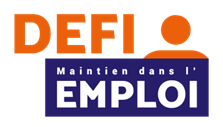 MESURES COVID 19 ARGUMENTAIRE DEMANDEà joindre A la lettre de demandeL’ACTIONNombre de salariés concernés :Nombre de salariés concernés :L’ACTIONEmploi concerné :Emploi concerné :L’ACTIONFormation concernée :Formation concernée :L’ACTIONModalité(s)  de la formation (groupe, individuel …) :Modalité(s)  de la formation (groupe, individuel …) :L’ACTIONBénéfices attendues de la formation Bénéfices attendues de la formation IMPACT DU COVID 19 SUR L’ACTIVITERupture de productionRupture de production partielle        totaleDurée : 
Précision :IMPACT DU COVID 19 SUR L’ACTIVITERupture de servicesRupture de services partielle        totaleDurée : 
Précision IMPACT DU COVID 19 SUR L’ACTIVITERupture de matière première, d’approvisionnementRupture de matière première, d’approvisionnement partielle        totaleDurée : 
Précision IMPACT DU COVID 19 SUR L’ACTIVITERupture de main d’œuvre(emploi concerné et formation)Rupture de main d’œuvre(emploi concerné et formation) partielle        totaleDurée : 
Précision : IMPACT DU COVID 19 SUR L’ACTIVITERupture du réseau de distributionRupture du réseau de distribution partielle        totaleDurée : 
Précision IMPACT DU COVID 19 SUR L’ACTIVITEAutres précisions de contexte que l’entreprise souhaite motiver Autres précisions de contexte que l’entreprise souhaite motiver (ex : % baisse du chiffre d’affaire, saisonnalité …)MESURES COVID 19ARGUMENTAIRE DEMANDEà joindre A la lettre de demandeMESURES COVID 19ARGUMENTAIRE DEMANDEà joindre A la lettre de demandeAIDESDans le cadre de la pandémie COVID-19, bénéficiez-vous d’aides de l’Etat/ de la région ?
 oui   non
 Avez-vous effectué une demande d’activité partielle auprès de votre Direccte ?  oui   nonVotre demande a-t-elle été acceptée ? oui   nonSi non, quel(s) motifs de refus : Dans le cadre de la pandémie COVID-19, bénéficiez-vous d’aides de l’Etat/ de la région ?
 oui   non
 Avez-vous effectué une demande d’activité partielle auprès de votre Direccte ?  oui   nonVotre demande a-t-elle été acceptée ? oui   nonSi non, quel(s) motifs de refus : Dans le cadre de la pandémie COVID-19, bénéficiez-vous d’aides de l’Etat/ de la région ?
 oui   non
 Avez-vous effectué une demande d’activité partielle auprès de votre Direccte ?  oui   nonVotre demande a-t-elle été acceptée ? oui   nonSi non, quel(s) motifs de refus : ATTESTATIONJe soussigné(e)…………………………………………………………………………………..atteste sur l’honneur l’exactitude des éléments déclarés dans mon dossierJe soussigné(e)…………………………………………………………………………………..atteste sur l’honneur l’exactitude des éléments déclarés dans mon dossierJe soussigné(e)…………………………………………………………………………………..atteste sur l’honneur l’exactitude des éléments déclarés dans mon dossier